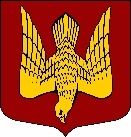 АДМИНИСТРАЦИЯМУНИЦИПАЛЬНОГО ОБРАЗОВАНИЯСТАРОЛАДОЖСКОЕ СЕЛЬСКОЕ ПОСЕЛЕНИЕВолховского муниципального районаЛенинградской областиП О С Т А Н О В Л Е Н И Еот        _ _21 февраля 2022 года_                                                                               №   __32__с. Старая ЛадогаВолховского района, Ленинградской областиО внесении изменений и дополнений в постановление от 27.12.2021 года № 154            В соответствии с Федеральным  законом от  06.10.2003 г.  №  131-ФЗ  «Об  общих  принципах  организации  местного  самоуправления в Российской Федерации»,  Федеральным  законом  от 08.11.2007 г.  № 257-ФЗ  «Об  автомобильных дорогах  и о дорожной  деятельности в Российской  Федерации  и о внесении  изменений в отдельные  законодательные  акты Российской Федерации»  (в редакции  от 03.12.2012г.) постановляю:Внести изменения в муниципальную программу «Развитие автомобильных дорог общего пользования, дворовых территорий многоквартирных домов и проездов к ним  в МО Староладожское сельское поселение на 2022-2024 гг.»  (далее – Программа), утвержденную постановлением администрации от 27.12.2021г. № 154.В табличной части Паспорта Программы строку «Объемы бюджетных ассигнований программы» изложить в следующей редакции:Перечень мероприятий Программы изложить в новой редакции (приложение 1).Настоящее постановление подлежит размещению на официальном сайте муниципального образования в сети Интернет.Контроль за исполнением настоящего постановления оставляю за собой.Глава администрацииМО Староладожское сельское поселение                                              Ермак Н.О.Приложение 1 к постановлению администрации 
МО Староладожское сельское поселение от 21.02.2022 г.  №  32ПЕРЕЧЕНЬ МЕРОПРИЯТИЙ  ПРОГРАММЫ  МО Староладожское сельское поселение «Развитие автомобильных дорог общего пользования, дворовых территорий многоквартирных домов и проездов к ним в МО Староладожское сельское поселение на 2022-2024 гг.»Объемы бюджетных ассигнований   
программы7089,06 тысяч рублей, в том числе:областной бюджет -3249,76 тыс. рублей;районный бюджет – 100,00 тыс. рублей;местный бюджет – 3739,30 тыс. рублейВ том числе по годам:2022 год – 1240,30 тыс. рублей;2023 год – 1278,7 тыс. рублей;2024 год – 4570,06 тыс. рублей.МероприятиеГод реали-зацииПланируемые объемы финансирования(тысяч рублей в действующих ценах года реализации мероприятия)Планируемые объемы финансирования(тысяч рублей в действующих ценах года реализации мероприятия)Планируемые объемы финансирования(тысяч рублей в действующих ценах года реализации мероприятия)Планируемые объемы финансирования(тысяч рублей в действующих ценах года реализации мероприятия)Индикаторы реализации (целевого задания)ИсполнительМероприятиеГод реали-зацииВсегов том числев том числев том числеИндикаторы реализации (целевого задания)ИсполнительМероприятиеГод реали-зацииВсегоОбластной бюджетместный бюджетРайонный бюджетИндикаторы реализации (целевого задания)Исполнитель12345678Комплекс процессных мероприятий "Содержание, капитальный ремонт и ремонт автомобильных дорог общего пользования местного значения, дворовых территорий многоквартирных домов и проездов к ним"7089,063249,763739,30100,001. Мероприятия по проведению ремонта покрытий улиц, дорог, дворовых территорий многоквартирных домов 939,300,0939,3001.1. Ремонт автомобильных дорог общего пользования местного значения2022340,300340,300Прирост протяженности автомобильных дорог муниципального значения, соответствующих требованиям к транспортно-эксплуатационным показателям  Администрация МО Староладожское сельское поселение1.1. Ремонт автомобильных дорог общего пользования местного значения2023278,700278,700Прирост протяженности автомобильных дорог муниципального значения, соответствующих требованиям к транспортно-эксплуатационным показателям  Администрация МО Староладожское сельское поселение1.1. Ремонт автомобильных дорог общего пользования местного значения2024320,300320,300Прирост протяженности автомобильных дорог муниципального значения, соответствующих требованиям к транспортно-эксплуатационным показателям  Администрация МО Староладожское сельское поселение2. Мероприятия по содержанию улиц, дорог, дворовых территорий многоквартирных домов2538,9202438,92100,002.1. Мероприятия по содержанию улиц, дорог, дворовых территорий многоквартирных домов (расчистка от снега в зимний период, подметание в летний период)2022800,000800,000Уровень обеспечения по содержанию автомобильных дорог общего пользования местного значенияАдминистрация МО Староладожское сельское поселение2.1. Мероприятия по содержанию улиц, дорог, дворовых территорий многоквартирных домов (расчистка от снега в зимний период, подметание в летний период)20231000,0001000,000Уровень обеспечения по содержанию автомобильных дорог общего пользования местного значенияАдминистрация МО Староладожское сельское поселение2.1. Мероприятия по содержанию улиц, дорог, дворовых территорий многоквартирных домов (расчистка от снега в зимний период, подметание в летний период)2024638,920638,920Уровень обеспечения по содержанию автомобильных дорог общего пользования местного значенияАдминистрация МО Староладожское сельское поселение2.2. Мероприятия по ликвидации последствий обильного снегопада и снятию социальной напряженности2022100,0000100,00Администрация МО Староладожское сельское поселение3. Капитальный ремонт и ремонт автомобильных дорог общего пользования местного значения, имеющих приоритетный социально-значимый характер3610,843249,76361,0803.1. Ремонт участка автомобильной дороги общего пользования местного значения в с. Старая Ладога на ул. Советская (от автодороги «Зуево-Новая Ладога» до д.29)  Волховского района Ленинградской области20243610,843249,76361,080Прирост протяженности автомобильных дорог муниципального значения, соответствующих требованиям к транспортно-эксплуатационным показателямАдминистрация МО Староладожское сельское поселениеИтого по мероприятиям программы20221240,3001140,30100,00Итого по мероприятиям программы20231278,7001278,700Итого по мероприятиям программы20244570,063249,761320,300